                          Витамины и их роль в жизни ребёнка.        Сезонность ряда заболеваний давно доказана наукой. Болезни, которые приходятся на холодный период года, по большей части хорошо известны: это распространение простудных заболеваний, то есть ОРЗ, ОРВИ, грипп, обострение хронических заболеваний, а также Авитаминоз. Для авитаминоза характерные такие признаки, как вялость, отсутствие аппетита, сонливость или наоборот бессонница, болезненность и прочие признаки упадка сил. Авитаминоз -  заболевание, которое возникает, при недостаточном содержании в организме ТОО или иного витамина. Детскому организму необходимо питание, насыщенное витаминами, или как говорится «витаминизированная пища».          Витамины – это органические соединения, которые поступают в организм с пищей, основным источником являются растения и продукты животного происхождения или вещества, которые уже в самом организме превращаются в витамины. Они оказывают специфическое влияние на рост, развитие, обмен веществ.          Доказано, что для нормальной жизнедеятельности ребенка в возрасте 4-7 лет нужно около 20 витаминов. Вот  некоторые  из них.Волосам необходимы витамины: А, В2, В6, F, H.Глазам – витамины А и В, для поддержки нервной системы – В2, В5.Зубам – Е  и D, а ногтям – А, D, C.На кожу и весь организм благотворно действуют витамины: А, В, В5, В12, Е, F. Какие витамины, для чего и из каких продуктов легче всего добывать детскому организму.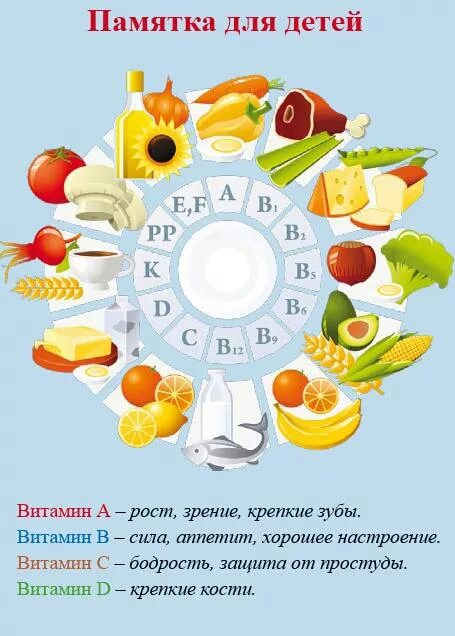 